Tider till cafeterian fram till julHär kommer en cafeterialista. Hoppas att alla kan tänka sig att ställa upp. Ta med en kaka och kom till hallen en timma innan matchstart.Om inte Er tid passar, byt med någon annan.22/9		Oskar A och Erik O6/10		Filip J och Joakim K20/10		Erik K och Cevin 10/11		Martin B och Haris26/11		Gustav och Tommy	15/12		Oskar K och Johan K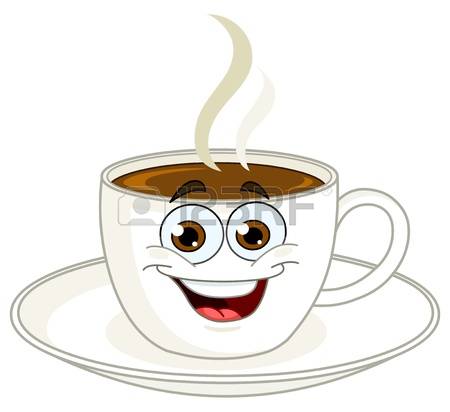 